DS014    Rev0	19/05/2023	Copertina esterna - Registro CC.di CC.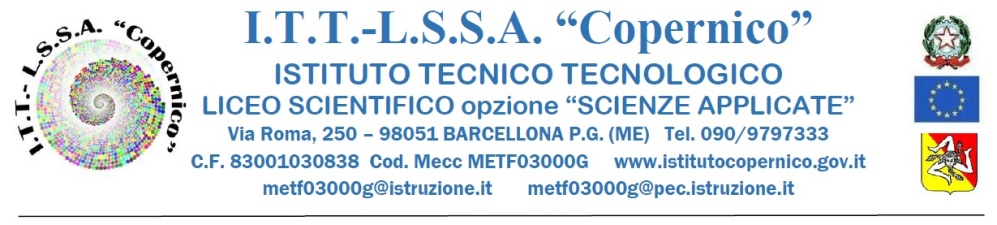 REGISTRO DEI VERBALI DEL CONSIGLIO DI CLASSE (da rilegare a fine anno scolastico) Classe _^______ a.s. 2023/24Dal __-09-2023Al __-06-2024Tutte   le   pagine   dei   verbali   devono   essere   numerate progressivamente nell'ambito dello stesso anno; per ogni nuovo verbale si continua dall’ultima pagina numerata.  Tutti verbali vengono firmati dal Segretario e dal Presidente in carica. 